平成30年１０月吉日会　員　各　位愛媛県セーリング連盟理事長　大槻　映幸平素は、当連盟の充実発展のために格別のご尽力、ご協力を賜り、誠にありがとうございます。今年は愛媛県セーリング連盟65周年を迎えており、この度、記念大会として愛媛選手権を開催いたします。ジュニア・ユース・大学生・保護者・指導者の親睦をメインに開催したします。ヨットレース終了後にはバーベキューをして楽しい時間を過ごしたいと思います。どなたでもご参加いただけますので皆様お誘いあわせの上、ふるってご参加ください。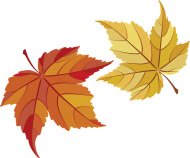 記日　時：平成３０年１１月１１日（日）９：００～場　所：新居浜マリーナ内　容：OP級、レーザー4.7クラス、４２０級の各クラスでレースを実施　　　　予選・決勝方式。詳細は当日発表します。会　費：○ヨットレース＋バーベキュー大人3,000円、中・高・大学生2,000円、小学生1,000円　　　　○バーベキューのみ　大人1,500円、小・中・高・大学生1,000円その他：出欠のご都合を下記申込用紙により、11月2日（金）までに事務局の豊川までお知らせください。皆様のご参加をお待ちしております。＜ 申 込 書 ＞愛媛県セーリング連盟事務局　豊川　行　　　　　　　　　　　　　　　　　　愛媛選手権大会締切：11月2日（金）までFAX：０８９-９７４-１８５０　Email: eu_yacht_club@yahoo.co.jp氏名所属区分参加クラス大人・小学生・中学生高校生・大学生OP・ﾚｰｻﾞｰ4.7・420バーベキューのみ大人・小学生・中学生高校生・大学生OP・ﾚｰｻﾞｰ4.7・420バーベキューのみ大人・小学生・中学生高校生・大学生OP・ﾚｰｻﾞｰ4.7・420バーベキューのみ大人・小学生・中学生高校生・大学生OP・ﾚｰｻﾞｰ4.7・420バーベキューのみ大人・小学生・中学生高校生・大学生OP・ﾚｰｻﾞｰ4.7・420バーベキューのみ大人・小学生・中学生高校生・大学生OP・ﾚｰｻﾞｰ4.7・420バーベキューのみ大人・小学生・中学生高校生・大学生OP・ﾚｰｻﾞｰ4.7・420バーベキューのみ大人・小学生・中学生高校生・大学生OP・ﾚｰｻﾞｰ4.7・420バーベキューのみ大人・小学生・中学生高校生・大学生OP・ﾚｰｻﾞｰ4.7・420バーベキューのみ大人・小学生・中学生高校生・大学生OP・ﾚｰｻﾞｰ4.7・420バーベキューのみ大人・小学生・中学生高校生・大学生OP・ﾚｰｻﾞｰ4.7・420バーベキューのみ大人・小学生・中学生高校生・大学生OP・ﾚｰｻﾞｰ4.7・420バーベキューのみ大人・小学生・中学生高校生・大学生OP・ﾚｰｻﾞｰ4.7・420バーベキューのみ